FiSSc:s evenemang för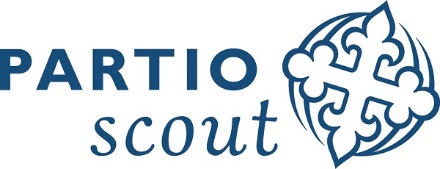 roverscouter och ledareseptember-november 2021Roverscout- och ledardagar 29–31.10 i NOKIAMålgrupp: Roverscouter, ledare och kompisdeltagare på 18+ årPlats: Urhattu lägergård, NokiaDeltagaravgift: 60 €Anmälning: Anmälan öppnar 6.9, sista anmälningsdagen är 3.10.Vad går det ut på? FiSSc ordnar Roverscout- och ledardagarna vartannat år. Evenemanget byggs upp kring ett ofta oväntat men intressant tema och erbjuder dig nya kunskaper och insikter varvat med rekreation och avslappnat program. Evenemanget hålls i samband med FiSSc:s höstmöte. Det du kan förvänta dig av årets evenemang är ett veckoslut där du får träffa scouter från hela Svenskfinland, ett upplevelsebaserat program och ett Nokiainspirerat tema. På lördagen erbjuds olika workshoppar, allt från scout- och uppdragsrelaterade till kunskapsbaserade. I anmälan väljer du vilka workshoppar du vill delta i. Helgens program tar plats på Urhattu lägergård, men en del av workshopparna tar plats i Tammerfors. Lägergården ligger ca 20 km från Tammerfors centrum. Hur tar vi oss dit och hem? Abonnerad buss ordnas från Nyland, Egentliga Finland och Österbotten. Du kan i anmälan ge önskemål om var du vill stiga på bussen, staben ska göra sitt bästa för att göra alla nöjda. Deltagarna betalar antingen en bussavgift på 15 euro eller en självrisk på 15 euro, kostnaderna ersätts enligt förbundets principer för reseunderstöd.Hur sover vi? Vi sover på Urhattu. Vi har hela lägergården till vårt förfogande, med totalt 95 bäddplatser. Det finns också möjlighet att sova utomhus i tältkåta. Övrigt: Under lördagen ordnas också en chefsträff för alla kår-, program- och uppdragschefer och på söndag tar FiSSc/FSFSF/FSSF höstmöte plats. Följ med uppdateringar kring evenemanget på scout.fi eller i Facebookevenemanget. Vem håller i trådarna? Staben består av Alma Lüttge, Henrik Lampinen, Victor Spiby, Jannina Fagerström, Beata Wenman, Irene Raphanel & Emilia BlomqvistVem ska jag kontakta om jag har frågor? Emilia: emilia.blomqvist@scout.fi / 050 540 5067LedarskapsutbildningTVÅSPRÅKIG Grundutbildning för scoutledare 8-10.10 och 26-28.11 i LAPPOMålgrupp: Roverscouter och ledare Plats: Esantupa, Lappo Pris: 90 € (för båda delarna), du kan ansöka om reseunderstöd Anmälning senast 15.9. Vad går det ut på?  Grundutbildningen för scoutledare är en hörnsten i scoututbildningen. Innehållet i utbildningen är omfattande och tar upp bland annat scoutingens grundsatser, mål och metoder; kårens verksamhet i teori och framförallt i praktiken; ledarskap och utfärdskunskaper. Den tvåspråkiga grundutbildningen är ett samarbete med Pohjanmaan Partiolaiset. Utbildningen omfattar de två helheterna "Evenemangsledare" (8-10.10) och "Kårledare" (26-28.11). Helheten "Evenemangsledare" (del 1) fokuserar på olika kunskaper som är nödvändiga för evenemangsledaren - projekthantering, säkerhet och scoutledarskap. Helheten "Kårledare" (del 2) ger dig grundläggande kunskaper i föreningsteknik, insikt i scoutingens värderingar, förståelse för din egen ledarskapsstil och en god kunskap i scoutprogrammets grunder.  
I utbildningen ingår dessutom en ledarskapsövning i den egna kåren (som genomförs mellan kurshelgerna) och övningar i första hjälpen. Det rekommenderas att alla deltagare uppdaterar sina kunskaper i första hjälpen, t.ex. genom att delta i en FHj-kurs, innan grundutbildningen.
Kursen är tvåspråkig (svenska och finska) vilket innebär att en del utbildningspass går mest på svenska med finska inslag och vice versa. Du behöver inte kunna tala det andra språket men det antas att du ska förstå sakinnehållet i det. Hur tar jag mig dit och hem? Du tar dig smidigast till Esantupa med egen bil, samåk gärna. 
Hur sover vi? Vi övernattar inomhus men möjligheten för att övernatta utomhus i eget tält för dem som vill utreds. Hör av dig till Heidi på kansliet då evenemanget närmar sig ifall du vill övernatta i eget tält.Vem håller i trådarna? Utbildningsgruppen.Vem ska jag kontakta om jag har frågor? Utbildningskoordinator Heidi: heidi.afheurlin@scout.fi / 050 430 3243Lotsutbildning 16.10 i ÅboMålgrupp och förhandskrav: Spejar-, explorer- och roverscoutlotsar samt ledare. För att kunna delta i lotsutbildningen bör du ha scoutledarfullmakt. Plats: Scoutkansliet i Åbo, Västerlånggatan 13Pris: 25€, du kan ansöka om reseunderstösAnmälning senast 15.9. Vad går det ut på: Utbildningen ger dig stöd i ditt uppdrag som lots och en möjlighet att utbyta värdefulla erfarenheter med andra. Under utbildningen fokuserar vi på hur du som lots kan leda, stöda och motivera unga i åldern 12–22 år. Efter utbildningen känner du till de ungas värld och deras sätt att fungera, scoutprogrammet för din åldersgrupp och din roll i förverkligandet av det.  Utbildningen lämpar sig både för dig som är ny i ditt uppdrag och för dig som haft uppdraget en tid. Utbildningen omfattar 8h. Vem håller i trådarna? Utbildningsgruppen.Vem ska jag kontakta om jag har frågor? Utbildningskoordinator Heidi: heidi.afheurlin@scout.fi / 050 430 3243Scoututbildarutbildning 23-24.10 i BORGÅMålgrupp och förhandskrav: Roverscouter och ledare som har scoutledarfullmakt Plats: Stensböle, BorgåPris: 40 eur / 20 eur för deltagare som förbinder sig att utbilda i en stab på en FiSSc-utbildning, du kan ansöka om reseunderstöd.Anmälning dig senast 15.9.Vad går det ut på: Utbildningen riktar sig till dig som fungerar som utbildare eller är intresserad av att komma med och utbilda under olika utbildningar. Utbildningen ger dig en bra grund för all utbildningsverksamhet som sker inom scouterna, även för färdighetsutbildningarna (utekurserna och sjöutbildning). Du får verktyg för att planera, genomföra och utvärdera en scoutig utbildning och för att fungera som utbildare i kåren, i FiSSc samt utanför scoutingen. Under utbildningen får du bekanta dig med scoutterminologi, utbildningstraditioner och mångsidiga utbildningsmetoder. Utbildningen omfattar 14h.Hur sover vi: Vi sover inomhus i sovsalarVem håller i trådarna? Utbildningsgruppen.Vem ska jag kontakta om jag har frågor? Utbildningskoordinator Heidi: heidi.afheurlin@scout.fi / 050 430 3243 Chefsutbildningar 12-14.11 i BorgåMålgrupp och förhandskrav: Kårchefer, uppdragschefer och programchefer samt roverscouter och ledare som fungerar i liknande uppdrag (t.ex. vicekårchef, utbildningsansvarig, åldersgruppsansvarig etc.) eller är intresserade att fungera i ett sådant uppdrag. För att kunna delta i kursen bör du ha scoutledarfullmakt.Plats: Stensböle, BorgåPris: 40 €, du kan ansöka om reseunderstöd.Anmälning senast 15.9.Vad går det ut på: Detta är utbildningen för kårens chefstrio; kårchefen, uppdragschefen och programchefen. Utbildningarna går parallellt. I Kårchefsutbildningen lär du dig att leda en registrerad förening. Vidare ger utbildningen bl.a. fördjupad kunskap i ledaregenskaper som behövs för att leda vuxna.  Uppdragschefsutbildningen ger omfattande kunskap om hur du stöder vuxna frivilliga i kåren. Under utbildningen bekantar du dig även med scouternas utbildningssystem och med hur du leder vuxna. Programchefsutbildningen ger omfattande information om att genomföra scoutprogrammet i kåren. Kursdeltagaren känner bl.a.  till innehållet i scoutprogrammet för de olika åldersgrupperna och kan tillämpa det i kårens verksamhet.Hur sover vi: Vi sover inomhus i sovsalarVem håller i trådarna? Utbildningsgruppen.Vem ska jag kontakta om jag har frågor? Utbildningskoordinator Heidi: heidi.afheurlin@scout.fi / 050 430 3243 Första HjälpenFörsta hjälpen 1 2-3.10 i VasaMålgrupp: spejarscouter (minst 12 år) och äldre Plats: VasaPris: 60 € (intyget ingår i avgiften), du kan ansöka om reseunderstöd Anmälning senast 15.9. Vad går det ut på? I en nödsituation kan det vara frågan om minuter - kan du hjälpa? På Första hjälpen 1 lär du dig grunderna i Första hjälpen och nödförstahjälp. Utbildningen består av föreläsningar och praktiska övningar och är 16 h lång. Efter avklarad utbildning får du ett elektroniskt intyg som är i kraft i tre år. Hur tar jag mig dit? Till Vasa kommer du med tåg, buss eller med egen bil. Hur sover vi? Utgångspunkterna är att deltagarna sover hemma eller arrangerar sitt boende själva. Vid anmälningen kan du meddela om du behöver hjälp med att arrangera boende lö-sö. Vem håller i trådarna? Kursen leds av en utbildad första hjälpen utbildare. Vem ska jag kontakta om jag har frågor? Programkoordinator Gunilla: gunilla.edelmann@scout.fi / 050 540 5081Första hjälpen 1 13-14.11 i ÅboMålgrupp: spejarscouter (minst 12 år) och äldre Plats: scoutkansliet i ÅboPris: 60 € (intyget ingår), du kan ansöka om reseunderstöd Anmälning senast 15.9. Vad går det ut på? I en nödsituation kan det vara frågan om minuter - kan du hjälpa? På Första hjälpen 1 lär du dig grunderna i Första hjälpen och nödförstahjälp. Utbildningen består av föreläsningar och praktiska övningar och är 16 h lång. Efter avklarad utbildning får du ett elektroniskt intyg som är i kraft i tre år. Hur tar jag mig dit? Kursen hålls i centrala Åbo dit du enkelt kan ta dig med buss eller tåg.Hur sover vi? Utgångspunkterna är att deltagarna sover hemma eller arrangerar sitt boende själva. Vid anmälningen kan du meddela om du behöver hjälp med att arrangera boende mellan lördag och söndag. Vem håller i trådarna? Kursen leds av en utbildad första hjälpen utbildare. Vem ska jag kontakta om jag har frågor? Programkoordinator Gunilla: gunilla.edelmann@scout.fi / 050 540 5081Första hjälpen uppdatering 16.11 i ÅboMålgrupp: personer som har ett i kraft varande intyg från en första hjälpen 1 eller första hjälpen 2-kurs (dvs. har gått kursen under de tre senaste åren) Plats: Åbo Pris: 33,50 € (I avgiften ingår kursintyget), du kan ansöka om reseunderstöd  Anmälning senast 15.9. Vad går det ut på? På Första hjälpen -uppdatering får du repetera det du lärde dig på Första hjälpen 1 eller 2. Utbildningen består av föreläsningar och praktiska övningar och är 4h lång. Efter avklarad utbildning är ditt intyg i kraft ytterligare 3 år. Hur tar jag mig dit? Uppdateringskvällen ordnas i centrala Åbo dit du enkelt kan ta dig med buss eller tåg. Vem håller i trådarna? Kursen leds av en utbildad första hjälpen utbildare. Vem ska jag kontakta om jag har frågor? Programkoordinator Gunilla: gunilla.edelmann@scout.fi / 050 540 5081SjökurserKVÄLLSÖVNINGSSEGLATS 26.8 I HELSINGFORSMålgrupp: Navigatorskeppare och viceskeppare (såväl sådana som redan är och sådana som håller på att bli). Du bör ha skärgårdscertifikat och seglingsvana.
Plats: s/y Navigator i HelsingforsPris: 0 € ifall du fungerat som skeppare eller viceskeppare under en FiSSc-seglats sommaren 2021 / 10 € för övriga. (Reseunderstöd utbetalas inte.)Anmälning senast 19.8. Vad går det ut på? Övningskväll ombord på s/y Navigator för dig som är Navigatorskeppare eller snart kommer att bli, och för dig som vill fungera som viceskeppare på Navigator. Vi bekantar oss med/repeterar båten och dess utrustning och övar på vanliga manövrar. Och om det är någon speciell aspekt som just du vill öva mera på; att ta i land eller att tömma septitanken eller liknande, så har du din chans att göra det här.Hur tar vi oss dit? Med allmänna fortskaffningsmedel (bl.a. är det inte långt till Björkholmens metrostation)Vem håller i trådarna? Sjörådet.Vem ska jag kontakta om jag har frågor? Programkoordinator Gunilla: gunilla.edelmann@scout.fi, 050 540 5081Sjöräddningskurs 5-7.11 i Lojo och IngåMålgrupp: 18 år fyllda roverscouter och ledare. Kursen är fysiskt och mentalt krävande så du måste vara frisk för att delta.Plats: Meriturva i Lojo och Bågaskär i IngåPris: 100€ du kan ansöka om reseunderstöd.Anmälning senast 15.9. Vad går det ut på? Sjöräddningskursen är en tuff kurs där du får förståelse för risker och mänskliga begränsningar vid kriser och olyckor till sjöss. Efter avklarad kurs har du grundläggande färdigheter och mental beredskap för hantering av olyckor och nödsituationer. Kursen består av praktiska övningar som är fysiskt krävande. Funderar du på högsjöcertifikat? Sjöräddningskursen är ett av kraven för det.Hur tar jag mig dit? Med bilskjuts; samåk gärna med deltagare från din egen hemort.Vem håller i trådarna? Sjörådet.Vem ska jag kontakta om jag har frågor? Programkoordinator Gunilla: gunilla.edelmann@scout.fi / 050 540 5081UtekurserUTEVANDRING 17-19.9 I LARSMOMålgrupp: Explorerscouter och äldre som gått UteVinter/UTE1 eller innehar motsvarande färdigheter.
Plats: LarsmoPris: 35€ , du kan ansöka om reseunderstöd Anmälning senast 29.8. Vad går det ut på? Vilken är den bästa rutten och hur skall man äta gott men ändå inte bära med sig hela kylskåpet? Dessa och många andra frågor får du svar på under veckoslutet. Kursen ger dig kunskaper i vildmarksteknik och idéer och färdigheter för att själv planera hajker och kortare vandringar för kåren. Och förutom de praktiska kunskaperna skapas en bra stämning och du får ha roligt! UteVandringskursen erbjuds vartannat år.Hur tar vi oss dit? Då anmälningsläget klarnar koordinerar vi transporter sinsemellanHur sover vi? Vi sover tillsammans i vindskydd.Vem håller i trådarna? Utegruppen.Vem ska jag kontakta om jag har frågor? Programkoordinator Gunilla: gunilla.edelmann@scout.fi, 050 540 5081UTEGOURMET 15-17.10 I PETALAXMålgrupp: Explorerscouter, roverscouter och äldre ledare
Plats: Kajane i PetalaxPris: 40€ du kan ansöka om reseunderstöd Anmälning senast 15.9. Vad går det ut på? Drömmer du om att få testa på att laga riktigt god mat på öppen eld? Funderar du på om man faktiskt kan baka bröd i en gryta? Vill du lära dig om hur du kan utnyttja det du hittar i naturen för att ge det där lilla extra åt din måltid? Då är UteGourmet kursen för dig!Hur tar vi oss dit? I första hand med egen bilskjuts. För deltagare som detta är utmanande utreds möjligheter till transport på annat sätt.Hur sover vi? Vi sover utomhus i tältkåtor eller vindskydd.Vem håller i trådarna? Utegruppen.Vem ska jag kontakta om jag har frågor? Programkoordinator Gunilla: gunilla.edelmann@scout.fi, 050 540 5081öVriga EvenemangSCOUTLEDARTRÄFF 21.8 PÅ ÅLANDMålgrupp: explorer- och roverscouter som har ledaruppdrag i kårerna, äldre ledare Plats: Finströms kårlokal, Godby, ÅlandPris: gratis (reseunderstöd utbetalas inte)Anmälning senast: 16.8Vad går det ut på? Snack om det som är aktuellt i kårerna och FiSSc, utbyte av åsikter och tankar samt trevligt sällskap! Vi diskuterar, funderar, informerar och planerar tillsammans. Kom med så vet du vad som händer, när och varför! Här får du viktig information, stöd och samarbetsmöjligheter som direkt påverkar dig och din kår.Vem håller i trådarna? Kårstödsgruppen.Vem ska jag kontakta om jag har frågor? Kårsödskoordinator Andrea: andrea.hynynen@scout.fi / 050 540 5083SCOUTLEDARTRÄFF 25.9 I KRONOBY OCH I ÅBO 26.9 I VASA OCH I HELSINGFORSMålgrupp: explorer- och roverscouter som har ledaruppdrag i kårerna, äldre ledare Plats: 25.9 Scoutkåren Brobyggarnas kårlokal i Kronoby och Scoutkansliet i Åbo (LSP)26.9 Ungdomsgården Rastis i Helsingfors och SFV:s mötesrum i VasaPris: gratis (reseunderstöd utbetalas inte)Anmälning senast 17.9Vad går det ut på? Snack om det som är aktuellt i kårerna och FiSSc, utbyte av åsikter och tankar samt trevligt sällskap! Vi diskuterar, funderar, informerar och planerar tillsammans. Kom med så vet du vad som händer, när och varför! Här får du viktig information, stöd och samarbetsmöjligheter som direkt påverkar dig och din kår.Vem håller i trådarna? Kårstödsgruppen.Vem ska jag kontakta om jag har frågor? Kårsödskoordinator Andrea: andrea.hynynen@scout.fi / 050 540 5083FAMILJESCOUTLEDARUTBILDNING 25.9 ONLINEMålgrupp: explorer- och roverscouter med familjescoutledaruppdrag, äldre ledarePlats: online, Microsoft Teams Pris: gratisAnmälning senast 17.9 
Vad går det ut på? Genast efter scoutledarträffen ordnas en familjescoutledarutbildning på distans för dem som fungerar som familjescoutledare, har tänkt bli det eller annars funderar på att börja med familjescouting. Utbildningen varar ca 2h.Vem ska jag kontakta om jag har frågor? Kårsödskoordinator Andrea: andrea.hynynen@scout.fi / 050 540 5083Chefsträff 30.10 i NokiaMålgrupp: kårchefer, programchefer, uppdragschefer och vice kårchefer, samt blivande cheferPlats: på Roverscout- och ledardagarna i NokiaPris: gratis Anmälning: görs i samma anmälningsblankett som till Roverscout- och ledardagarnaVad går det ut på? Din chans att träffa andra med samma uppdrag, få tips och dela med dig av dina erfarenheter.Mer mer info publiceras i händelsekalendern under hösten.Vem håller i trådarna? Kårstödsgruppen Vem ska jag kontakta om jag har frågor? Kårstödskoordinator Andrea:  andrea.hynynen@scout.fi / 050 540 5083FiSSc:s FSFSF:s och FSSF:s höstmöten 31.10 i NOKIAMålgrupp: Kårernas representanter, roverscouter och ledare.Deltagaravgift: 0€Finlands Svenska Scouters, Finlands Svenska Flickscoutförbunds och Finlands Svenska Scoutförbunds stadgeenliga höstmöte där kommande års verksamhetsplan och budget slås fast och styrelsemedlemmar väljs. Scoutmingel och föreningspolitik under organiserade former! Lägerorganisationsutbildning, första träffen online 15.11Målgrupp: explorerscouter, roverscouter och ledare Plats: onlinePris: 15 €  Anmälning senast 15.9. Vad går det ut på? Vill du eller känner du någon som skulle vilja lära sig att dra ihop ett lite större scoutevenemang? Eller kanske var det fullt kaos inför kårens senaste förläggning? Vill du ordna läger med kompisarna från grannkåren men ni vet inte hur ni ska göra? Nu ordnar FiSSc för första gången en kurs i lägerorganisation. Det kan lika gärna handla om förläggningar, vandringar eller andra evenemang som har lite fler deltagare, samarbetspartners eller invecklade arrangemang än en veckoslutsutfärd. På kursen får du stöd och tips för bl.a. projektledning, ekonomi, tidtabeller, säkerhet, infra och juridiska frågor. Kursen är helt digital och drar igång med en kickoff i november. Kursen är planerad för att kunna stödja planeringen av ett evenemang som ordnas under år 2022. Kursen består av moduler under vintern och våren 2021-22 med olika teman, och du kan välja om du deltar i alla eller i dem som intresserar just dig.Vem håller i trådarna? Programgruppen, utbildningen leds av Malin Henriksson och Maja Löfgren.Vem på kansliet ska jag kontakta om jag har frågor? Programkoordinator Gunilla: gunilla.edelmann@scout.fi / 050 540 5081Kuksautbildning 13.11 i HelsingforsMålgrupp: Roverscouter och ledare Plats: Scoutkansliet i HelsingforsPris: Två personer/kår deltar gratis. Därefter 10€/person. Vi uppmuntrar er att delta i par, så att ni har stöd av varandra i kåren med allt ni lärt er under kursen. Reseunderstöd utbetalas inte. Anmälning senast 15.10.   Vad går det ut på? Behöver du hjälp med att komma igång med Kuksa? Kom med på utbildning där vi tillsammans går igenom logiken i Kuksa och grunderna som varje kår behöver känna till. Vi hinner även titta på mer specifika tjänster i Kuksa som kan underlätta vardagen i kåren t.ex. evenemang, fakturering, gruppindelning och produktförsäljning. Vad behöver jag kunna från tidigare? Kursen kräver inga förhandskunskaper, du kan vara ny eller redan van i ditt uppdrag - men känner att du behöver hjälp med Kuksa. Ta gärna med en egen dator till utbildningen. Vem håller i trådarna? Förbundskoordinator Frida Lundberg Vem ska jag kontakta om jag har frågor? Förbundskoordinator Frida: frida.lundberg@scout.fi / 050 433 4862 WEBBKURSERBåtförarkurs på nätetEn kurs för dig som tycker om att segla och strävar efter att en dag få skeppa kårens båt. Detta är kursens teoridel, utöver den hör till kursen en praktikdel som görs i kåren efter teoridelen. Efter kursen kan du ansöka om övningscertifikat.Den här kursen lämpar sig bra för dig som inte har möjlighet att delta i veckoslutskursen, eller som föredrar att ta in informationen genom självstudier. Detta är ändå inte en kurs som du kan klicka dig igenom på en kväll. Reservera gärna minst fyra hela kvällar för kursen och förbered dig på mycket reflektion och tankearbete.Målgrupp och förhandskrav: roverscouter och ledare som har insyn i grunderna i navigation. Deltagaravgift:  20€Guide för lägerreseledarenGuiden för reseladare är till för dig som vill upptäcka världen tillsammans med din kår. Vad allt behöver du ta i beaktande då du arrangerar en lägerresa? Detta är kanske snarare en handbok än en kurs, men väldigt bra för blivande reseledare att gå igenom innan projektet kör igång. Guiden hittas på moodle.partio.fi under FS utbildningar (logga in med ditt ScoutID).Tryggt tillsammansWebbkursen Tryggt tillsammans riktar sig till grupp- och kårledare. Kursen är obligatorisk för alla kårens gruppledare och övriga myndiga ledare. Syftet med webbkursen är att ge ledarna inblick i materialet i Tryggt tillsammans-anvisningen och kunskap om hur barn och ungas välbefinnande kan tryggas. Kursen belyser också vilka åtgärder kåren kan vidta vid eventuella fall av kränkande behandling. Tryggt tillsammans utbildningen görs på moodle.partio.fi under FS utbildningar. (Logga in med ditt ScoutID.)Välkommen till scoutingVälkommen till scouting webbutbildningen riktar sig till nya vuxna som gått med i scouterna och till föräldrar som är intresserade av sitt barns scout-hobby. Utbildningen består av helheter där man bekantar sig med vad scouting är, hur man verkar inom scouterna, hur man beaktar säkerhets-aspekter och hurdant scoutprogrammet är.Du kan göra utbildningen på moodle.partio.fi (under FS utbildningar) genom att logga in med ditt ScoutID. Det tar 1,5-2 h att göra alla uppgifter.KOM MED I STABENAtt vara med i en stab är ofta lika utvecklande och roligt som att delta i en kurs eller ett evenemang. Kolla in följande kurser och evenemang som söker stabsmedlemmar:
- I stort sett alla kurser och evenemang som redan nämnts tidigare i detta blad- spejardagarna 9-10.10 i Borgå och 6-7.11 i Jakobstad- gruppledarutbildningar för explorerscouter 6-7.11 i Jakobstad och i ÅboMer information om uppdragen hittar du i uppdragsbörsen på scout.fiHeSS- OCH ÅSD-EVENEMANGKom ihåg att kolla in också Helsingfors Svenska Scouters och Ålands Scoutdistrikts evenemang, kurser och tävlingar. HeSS händelser hittar du på hess.fi; ÅSD:s evenemang får du info om av ÅSD!FiSSc:s utbildningar och evenemang arrangeras i samråd med SFV:s studiecentral.